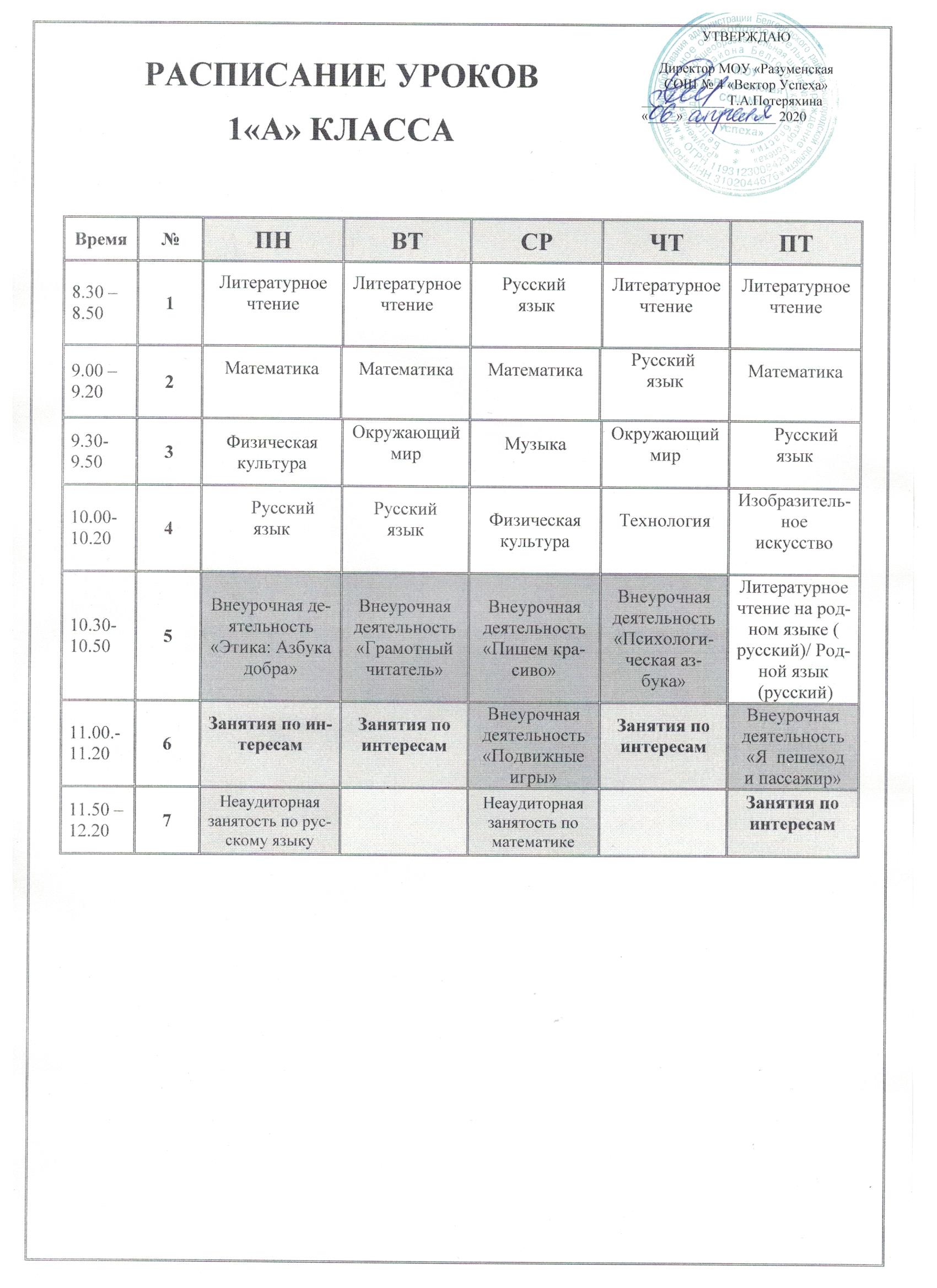 РАСПИСАНИЕ УРОКОВ1«Б» КЛАССАРАСПИСАНИЕ УРОКОВ1«В» КЛАССАРАСПИСАНИЕ УРОКОВ1«Г» КЛАССАРАСПИСАНИЕ УРОКОВ1«Д» КЛАССАРАСПИСАНИЕ УРОКОВ2«А» КЛАССАРАСПИСАНИЕ УРОКОВ2«Б» КЛАССАРАСПИСАНИЕ УРОКОВ2«В» КЛАССАРАСПИСАНИЕ УРОКОВ3 «А» КЛАССАРАСПИСАНИЕ УРОКОВ3 «Б» КЛАССАРАСПИСАНИЕ УРОКОВ3 «В» КЛАССАРАСПИСАНИЕ УРОКОВ4 «А» КЛАССАРАСПИСАНИЕ УРОКОВ4 «Б» КЛАССАВремя№ПНПНВТВТСРСРЧТПТ8.30 –8.501Литературное чтениеЛитературное чтениеОкружающий мир Окружающий мир Литературное чтениеЛитературное чтениеЛитературное чтениеОкружающий мир9.00 – 9.202МатематикаМузыкаМузыкаМатематикаМатематикаФизическая культураФизическая культураМатематика9.30-9.503Русский языкРусский языкМатематикаМатематикаРусский языкРусский языкРусский языкРусский язык10.00-10.204Внеурочная деятельность«Этика: Азбука добра» Внеурочная деятельность«Этика: Азбука добра» РусскийязыкРусскийязыкИзобразительное искусствоИзобразительное искусствоЛитературное чтение на родном языке ( русский)/ Родной язык (русский)Внеурочная деятельность«Я пешеход и пассажир» 10.30-10.505Внеурочная деятельность«Смотрю на мир глазами художника» Внеурочная деятельность«Смотрю на мир глазами художника» Литературное чтениеЛитературное чтениеВнеурочная деятельность«Пишем красиво»Внеурочная деятельность«Пишем красиво»Внеурочная деятельность«Разговор о правильном питании» Технология      11.00.-11.206Занятия по интересамЗанятия по интересамВнеурочная деятельность«Веселый английский» Внеурочная деятельность«Веселый английский» Внеурочная деятельность«Психологическая азбука»  Внеурочная деятельность«Психологическая азбука»  Внеурочная деятельность«Грамотный читатель» Физическая культура11.50 – 12.207Неаудиторная занятость по русскому языку Неаудиторная занятость по русскому языку Занятия по интересамЗанятия по интересамНеаудиторная  занятость по математике Неаудиторная  занятость по математике Занятия по интересамЗанятия по интересамВремя№ПНПНВТСРСРЧТПТ8.30 –8.501Литературное чтениеЛитературное чтениеОкружающий мир Литературное чтениеЛитературное чтениеЛитературное чтениеЛитературное чтение9.00 – 9.202МатематикаФизическая культураФизическая культураМатематикаРусский язык Русский язык Математика9.30-9.503Русский языкРусский языкМатематикаРусский языкРусский языкОкружающий мирФизическая культура10.00-10.204Внеурочная деятельность«Этика: Азбука добра» Внеурочная деятельность«Этика: Азбука добра» РусскийязыкМузыкаМузыкаЛитературное чтение на родном языке ( русский)/ Родной язык (русский) Русский язык 10.30-10.505Изобразительное искусствоИзобразительное искусствоТехнологияВнеурочная деятельность«Пишем красиво» Внеурочная деятельность«Пишем красиво» Внеурочная деятельность«Разговор о правильном питании» Внеурочная деятельность«Я пешеход и пассажир»11.00.-11.206Внеурочная деятельность«Веселый английский» Внеурочная деятельность«Веселый английский» Внеурочная деятельность«Подвижные игры»  Внеурочная деятельность«Психологическая азбука» Внеурочная деятельность«Психологическая азбука» Занятия по интересамВнеурочная деятельность«Грамотный читатель» 11.50 – 12.207Занятия по интересамЗанятия по интересамНеаудиторная  занятость по математикеЗанятия по интересамЗанятия по интересамНеаудиторная  занятость по математикеЗанятия по интересамВремя№ПНПНВТВТСРСРЧТПТ8.30 –8.501Литературное чтениеЛитературное чтениеОкружающий мир Окружающий мир Русский языкРусский языкОкружающий мирМузыка 9.00 – 9.202МатематикаРусский язык Русский язык МатематикаМатематикаРусский язык Русский язык Математика9.30-9.503Физическая культураФизическая культураМатематикаМатематикаФизическая культураФизическая культураИзобразительное искусствоРусский язык10.00-10.204Русский язык Русский язык Литературное чтениеЛитературное чтениеЛитературное чтениеЛитературное чтениеЛитературное чтение на родном языке (русский)/ Родной язык (русский)Внеурочная деятельность«Я пешеход и пассажир» 10.30-10.505Внеурочная деятельность«Этика: Азбука добра» Внеурочная деятельность«Этика: Азбука добра» ТехнологияТехнологияВнеурочная деятельность«Разговор о правильном питании» Внеурочная деятельность«Разговор о правильном питании» Внеурочная деятельность«Веселый английский» Литературное чтение 11.00.-11.206Внеурочная деятельность«Пишем красиво» Внеурочная деятельность«Пишем красиво» Внеурочная деятельность«Грамотный читатель»Внеурочная деятельность«Грамотный читатель»Занятия по интересамЗанятия по интересамВнеурочная деятельность«Психологическая азбука» Внеурочная деятельность«Подвижные игры» 11.50 – 12.207Занятия по интересамЗанятия по интересамНеаудиторная  занятость по русскому языку Неаудиторная  занятость по русскому языку Занятия по интересамЗанятия по интересамНеаудиторная  занятость по русскому языку Занятия по интересамВремя№ПНПНВТВТСРСРЧТПТ8.30 –8.501Литературное чтениеЛитературное чтениеРусский язык Русский язык Литературное чтениеЛитературное чтениеРусский языкЛитературное чтение9.00 – 9.202МатематикаМатематика  Математика  МатематикаМатематикаОкружающий мир Окружающий мир Математика9.30-9.503Музыка Музыка Физическая культураФизическая культураРусский язык  Русский язык  Физическая культураРусский язык10.00-10.204Русский язык Русский язык Окружающий мирОкружающий мирИзобразительное искусство Изобразительное искусство Литературное чтение на родном языке ( русский)/ Родной язык (русский) Внеурочная деятельность«Я пешеход и пассажир» 10.30-10.505Внеурочная деятельность«Этика: Азбука добра» Внеурочная деятельность«Этика: Азбука добра» Литературное чтениеЛитературное чтениеВнеурочная деятельность«Психологическая азбука» Внеурочная деятельность«Психологическая азбука» Внеурочная деятельность«Разговор о правильном питании» Технология 11.00.-11.206Внеурочная де-ятельность«Пишем красиво» Внеурочная де-ятельность«Пишем красиво» Внеурочная деятельность«Веселый английский» Внеурочная деятельность«Веселый английский» Внеурочная деятельность«Подвижные игры» Внеурочная деятельность«Подвижные игры» КонсультацияВнеурочная деятельность«Грамотный читатель» 11.50 – 12.207КонсультацияКонсультацияНеаудиторная  занятость по русскому языку Неаудиторная  занятость по русскому языку КонсультацияКонсультацияНеаудиторная  занятость по русскому языку КонсультацияВремя№ПНПНВТВТСРСРЧТПТ8.30 –8.501МузыкаМузыкаОкружающий мир Окружающий мир Литературное чтениеЛитературное чтениеРусский языкЛитературное чтение 9.00 – 9.202Английский язык Математика  Математика  МатематикаМатематикаАнглийский языкАнглийский языкРусский язык9.30-9.503Внеурочная деятельность«Этика: Азбука добра»  Внеурочная деятельность«Этика: Азбука добра»  Русский язык  Русский язык  Русский язык  Русский язык  Математика Окружающий мир10.00-10.204Математика Математика Литературное чтениеЛитературное чтениеИзобразительное искусство Изобразительное искусство Физическая культураВнеурочная деятельность«Умники и умницы» 10.30-10.505Русский язык Русский язык Физическая культураФизическая культураЛитературное чтение на родном языке ( русский)/ Родной язык (русский) Литературное чтение на родном языке ( русский)/ Родной язык (русский) Литературное чтениеТехнология 11.00.-11.206Неаудиторная занятость по русскому языку Неаудиторная занятость по русскому языку Внеурочная деятельность«Психологическая азбука» Внеурочная деятельность«Психологическая азбука» Внеурочная деятельность«Говорим и пишем правильно» Внеурочная деятельность«Говорим и пишем правильно» Внеурочная деятельность«Разговор о правильном питании» Неаудиторная занятость по математике 11.50 – 12.207Внеурочная де-ятельность«Подвижные игры» Внеурочная де-ятельность«Подвижные игры» Внеурочная деятельность«Удивительный мир слов» Внеурочная деятельность«Удивительный мир слов» КонсультацияКонсультацияКонсультацияКонсультацияВремя№ПНПНВТВТСРСРЧТПТ8.30 –8.501Физическая культура Физическая культура Английский язык Английский язык Литературное чтениеЛитературное чтениеЛитературное чтениеРусский язык 9.00 – 9.202Математика Математика  Математика  МатематикаМатематикаОкружающий мир Окружающий мир Математика9.30-9.503Внеурочная деятельность«Этика: Азбука добра» Внеурочная деятельность«Этика: Азбука добра» Русский язык Русский язык Русский язык  Русский язык  Русский язык  Английский язык 10.00-10.204Русский язык Русский язык МузыкаМузыкаЛитературное чтение на родном языке ( русский)/ Родной язык (русский) Литературное чтение на родном языке ( русский)/ Родной язык (русский) Технология Внеурочная деятельность«Умники и умницы»10.30-10.505Литературное чтение Литературное чтение Окружающий мирОкружающий мирФизическая культураФизическая культураВнеурочная деятельность«Разговор о правильном питании» Литературное чтение 11.00.-11.206Внеурочная деятельность«Психологическая азбука»Внеурочная деятельность«Психологическая азбука»Внеурочная деятельность«Удивительный мир слов» Внеурочная деятельность«Удивительный мир слов» Внеурочная деятельность«Говорим и пишем правильно» Внеурочная деятельность«Говорим и пишем правильно» КонсультацияИзобразительное искусство 11.50 – 12.207КонсультацияКонсультацияКонсультацияКонсультацияНеаудиторная занятость по русскому языку Неаудиторная занятость по русскому языку Неаудиторная занятость по русскому языкуКонсультацияВремя№ПНПНВТВТСРСРЧТПТ8.30 –8.501Литературное чтениеЛитературное чтениеОкружающий мир Окружающий мир Русский языкРусский языкРусский языкЛитературное чтение 9.00 – 9.202Математика Математика  Математика  Физическая культураФизическая культураЛитературное чтение Литературное чтение Математика9.30-9.503Внеурочная деятельность«Этика: Азбука добра» Внеурочная деятельность«Этика: Азбука добра» Русский язык Русский язык Математика Математика Английский язык Русский язык10.00-10.204Русский язык Русский язык Литературное чтение Литературное чтение Литературное чтение на родном языке ( русский)/ Родной язык (русский) Литературное чтение на родном языке ( русский)/ Родной язык (русский) Окружающий мир Внеурочная деятельность«Умники и умницы»10.30-10.505Английский язык Английский язык Изобразительное искусство Изобразительное искусство Внеурочная деятельность«Говорим и пишем правильно» Внеурочная деятельность«Говорим и пишем правильно» Физическая культураМузыка 11.00.-11.206Внеурочная деятельность«Удивительный мир слов» Внеурочная деятельность«Удивительный мир слов» Внеурочная деятельность«Подвижные игры» Внеурочная деятельность«Подвижные игры» Неаудиторная занятость по русскому языку Неаудиторная занятость по русскому языку Внеурочная деятельность«Разговор о правильном питании»Технология11.50 – 12.207КонсультацияКонсультацияВнеурочная деятельность«Психологическая азбука»Внеурочная деятельность«Психологическая азбука»КонсультацияКонсультацияНеаудиторная занятость по математике КонсультацияВремя№ПНПНВТВТСРСРЧТПТ8.30 –8.501Русский языкРусский языкОкружающий мир Окружающий мир Литературное чтение Литературное чтение Литературное чтение Русский язык 9.00 – 9.202Физическая культураМатематика  Математика  Русский язык  Русский язык  Русский язык Русский язык Математика9.30-9.503Внеурочная деятельность«Праздники:традиции и ремесла народов России»Внеурочная деятельность«Праздники:традиции и ремесла народов России»Русский язык Русский язык Английский языкАнглийский языкОкружающий мир Литературное чтение10.00-10.204Английский язык Английский язык Литературное чтение Литературное чтение Математика Математика Литературное чтение на родном языке ( русский)/ Родной язык (русский) Внеурочная деятельность«Удивительны мир слов» 10.30-10.505Математика Математика Изобразительное искусство Изобразительное искусство Музыка Музыка Технология Физическая культура11.00.-11.206Внеурочная деятельность«Шахматы» Внеурочная деятельность«Шахматы» Внеурочная деятельность«Легоконструирование»  Внеурочная деятельность«Легоконструирование»  Внеурочная деятельность«Говорим и пишем правильно»  Внеурочная деятельность«Говорим и пишем правильно»  Внеурочная деятельность«Занимательная математика» Внеурочная деятельность«Разговор о правильном питании» 11.50 – 12.207КонсультацияКонсультацияВнеурочная деятельность«Моя первая экология» Внеурочная деятельность«Моя первая экология» Внеурочная деятельность«Подвижные игры»  Внеурочная деятельность«Подвижные игры»  Неаудиторная занятость по русскому языку Неаудиторная занятость по математике 12.30-13.008КонсультацияКонсультацияКонсультацияКонсультацияКонсультацияКонсультацияКонсультацияКонсультацияВремя№ПНПНВТВТСРСРЧТПТ8.30 –8.501Литературное чтение Литературное чтение Физическая культураФизическая культураЛитературное чтение Литературное чтение Английский язык Физическая культура9.00 – 9.202Математика Математика  Математика  МатематикаМатематикаРусский язык Русский язык Русский язык 9.30-9.503Внеурочная деятельность«Легоконструирование»  Внеурочная деятельность«Легоконструирование»  Русский язык Русский язык Русский язык Русский язык Окружающий мир (дистанционное обучение)Математика10.00-10.204Русский язык Русский язык Английский язык Английский язык Изобразительное искусствоИзобразительное искусствоЛитературное чтение Внеурочная деятельность«Моя первая экология» 10.30-10.505Окружающий мирОкружающий мирМузыка Музыка Литературное чтение на родном языке ( русский)/ Родной язык (русский) Литературное чтение на родном языке ( русский)/ Родной язык (русский) Технология Литературное чтение11.00.-11.206Внеурочная деятельность«Праздники:традиции и ремесла народов России» Внеурочная деятельность«Праздники:традиции и ремесла народов России» Внеурочная деятельность«Удивительны мир слов» Внеурочная деятельность«Удивительны мир слов» Внеурочная деятельность«Шахматы»  Внеурочная деятельность«Шахматы»  Внеурочная деятельность«Занимательная математика» Внеурочная деятельность«Подвижные игры»  11.50 – 12.207Неаудиторная занятость по русскому языку Неаудиторная занятость по русскому языку Внеурочная деятельность«Разговор о правильном питании» Внеурочная деятельность«Разговор о правильном питании» Внеурочная деятельность«Говорим и пишем правильно» Внеурочная деятельность«Говорим и пишем правильно» КонсультацияНеаудиторная занятость по математике 12.30-13.008КонсультацияКонсультацияКонсультацияКонсультацияКонсультацияКонсультацияКонсультацияКонсультацияВремя№ПНПНВТВТСРСРЧТПТ8.30 –8.501Литературное чтение Литературное чтение Окружающий мир Окружающий мир Литературное чтение Литературное чтение Литературное чтение Английский язык 9.00 – 9.202МузыкаМатематика  Математика  Математика  Математика  Русский язык Русский язык Математика9.30-9.503Внеурочная деятельность«Праздники:традиции и ремесла народов России» Внеурочная деятельность«Праздники:традиции и ремесла народов России» Английский язык Английский язык Физическая культураФизическая культураОкружающий мир Русский язык)10.00-10.204Математика  35Английский язык Математика  35Английский язык Русский язык Русский язык Русский язык Русский язык Литературное чтение на родном языке ( русский)/ Родной язык (русский) Внеурочная деятельность«Занимательная математика» 10.30-10.505Русский язык Русский язык Физическая культураФизическая культураИзобразительное искусствоИзобразительное искусствоВнеурочная деятельность«Говорим и пишем правильно» Литературное чтение 11.00.-11.206Внеурочная деятельность«Легоконструирование»  Внеурочная деятельность«Легоконструирование»  Внеурочная деятельность«Удивительны мир слов» Внеурочная деятельность«Удивительны мир слов» Внеурочная деятельность«Моя первая экология»  Внеурочная деятельность«Моя первая экология»  Неаудиторная занятость по математике  Технология11.50 – 12.207Неаудиторная занятость по русскому языку Неаудиторная занятость по русскому языку Внеурочная деятельность«Шахматы»  Внеурочная деятельность«Шахматы»  КонсультацияКонсультацияВнеурочная деятельность«Подвижные игры» Внеурочная деятельность«Разговор о правильном питании»12.30-13.008КонсультацияКонсультацияКонсультацияКонсультацияКонсультацияКонсультацияКонсультацияКонсультацияВремя№ПНПНВТВТСРСРЧТПТ8.30 –8.501Литературное чтение на родном языке (русский)/ Родной язык (русский) Литературное чтение на родном языке (русский)/ Родной язык (русский) Окружающий мир Окружающий мир Музыка Музыка Окружающий мир Русский язык 9.00 – 9.202МатематикаМатематика Математика Математика Математика Литературное чтение Литературное чтение Математика9.30-9.503Внеурочная деятельность«Праздники:традиции и ремесла народов России» Внеурочная деятельность«Праздники:традиции и ремесла народов России» Русский язык Русский язык Русский язык Русский язык Русский язык Физическая культура10.00-10.204Русский язык Русский язык Литературное чтение Литературное чтение Литературное чтениеЛитературное чтениеАнглийский язык Внеурочная деятельность«Занимательная математика» 10.30-10.505Физическая культураФизическая культураАнглийский язык Английский язык Технология Технология ОРКСЭФизическая культура11.00.-11.206Внеурочная деятельность«Разговор о правильном питании» Внеурочная деятельность«Разговор о правильном питании» Внеурочная деятельность«Удивительны мир слов» Внеурочная деятельность«Удивительны мир слов» Внеурочная деятельность«Говорим и пишем правильно»  Внеурочная деятельность«Говорим и пишем правильно»  Внеурочная деятельность«Экономика: первые шаги» Внеурочная деятельность«Легоконструированием» 11.50 – 12.207Неаудиторная занятость по русскому языку Неаудиторная занятость по русскому языку Внеурочная деятельность«Подвижные игры»  Внеурочная деятельность«Подвижные игры»  Неаудиторная занятость по математике Неаудиторная занятость по математике Внеурочная деятельность«Шахматы»  Изобразительное искусство12.30-13.008КонсультацияКонсультацияКонсультацияКонсультацияКонсультацияКонсультацияКонсультацияКонсультацияВремя№ПНПНВТВТСРСРЧТПТ8.30–9.101Литературное чтение Литературное чтение Литературное чтение Литературное чтение Русский язык Русский язык Окружающий мир Русский язык 9.25 – 10.052МатематикаМатематикаМатематикаАнглийский язык Английский язык Русский язык Русский язык Английский язык 10.20-11.003Внеурочная деятельность«Праздники:традиции и ремесла народов России»Внеурочная деятельность«Праздники:традиции и ремесла народов России»Русский язык Русский язык Физическая культураФизическая культураФизическая культураМатематика  11.10-11.504Русский язык Русский язык Окружающий мир Окружающий мир Математика  Математика  Изобразительное искусствоВнеурочная деятельность«Экономика: первые шаги» 12.20-13.005Музыка Музыка Технология Технология Литературное чтение Литературное чтение Литературное чтение на родном языке (русский)/ Родной язык (русский) ОРКСЭ13.4514.256Внеурочная деятельность«Подвижные игры»Внеурочная деятельность«Подвижные игры»Внеурочная деятельность«Удивительны мир слов» Внеурочная деятельность«Удивительны мир слов» Внеурочная деятельность«Легоконструированием» Внеурочная деятельность«Легоконструированием» Внеурочная деятельность«Занимательная ма»ематика»Внеурочная деятельность«Шахматы»  14.35-15.207Неаудиторная занятость по русскому языку Неаудиторная занятость по русскому языку Внеурочная деятельность«Разговор о правильном питании» Внеурочная деятельность«Разговор о правильном питании» Внеурочная деятельность«Говорим и пишем правильно»  Внеурочная деятельность«Говорим и пишем правильно»  Самоподготовка Неаудиторная занятость по математике15.20-16.008КонсультацияКонсультацияКонсультацияКонсультацияКонсультацияКонсультацияКонсультацияКонсультация